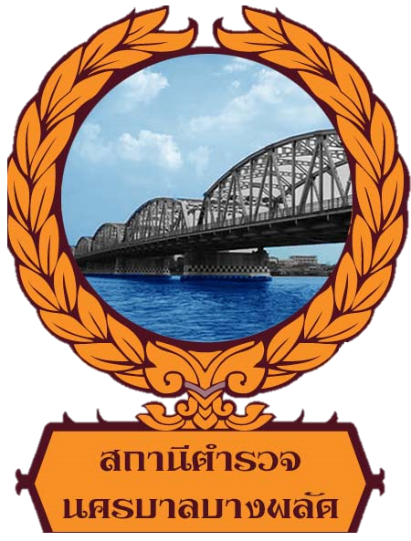 
รายงานผลการใช้จ่ายงบประมาณประจำปี 2566สถานีตำรวจนครบาลบางพลัดรายงานผลการใช้จ่ายงบประมาณ สน.บางพลัด
ประจำปีงบประมาณ พ.ศ.2566
ข้อมูล ณ 31 มีนาคม 2566						  ตรวจแล้วถูกต้อง					   พ.ต.อ.						 ( อัครพล จั่นเพชร )						   ผกก.สน.บางพลัดลำดับชื่อโครงการ/กิจกรรมคิดเป็นร้อยละเป้าหมาย/
วิธีดำเนินการแหล่งที่จัดสรรแหล่งที่จัดสรรระยะเวลาดำเนินการงบประมาณที่ได้รับผลที่คาดว่าจะได้รับยอดเบิกจ่ายไตรมาสที่ 1-2ลำดับชื่อโครงการ/กิจกรรมคิดเป็นร้อยละเป้าหมาย/
วิธีดำเนินการสตช.อื่นๆระยะเวลาดำเนินการงบประมาณที่ได้รับผลที่คาดว่าจะได้รับยอดเบิกจ่ายไตรมาสที่ 1-2ลำดับชื่อโครงการ/กิจกรรมคิดเป็นร้อยละเป้าหมาย/
วิธีดำเนินการสตช.อื่นๆระยะเวลาดำเนินการงบประมาณที่ได้รับผลที่คาดว่าจะได้รับยอดเบิกจ่ายไตรมาสที่ 1-21โครงการบังคับใช้กฎหมาย และบริการประชาชน ผลผลิตการบังคับใช้กฎหมาย อำนวยความยุติธรรมและบริการประชาชน75%ดำเนินการเบิกจ่าย ตามผลผลิต โครงการ กิจกรรมที่ได้รับการจัดสรร ให้ตรงตามกิจกรรมต่างๆ ที่ได้รับการจัดสรร/ตลอดปีงบประมาณ2,533,700ดำเนินการเบิกจ่ายเป็นไปตามงบประมาณที่ได้รับและบรรลุเป้าหมายของโครงการ1,902,0002โครงการปราบปรามการค้ายาเสพติด 75%ใช้ในการบริหารจัดการสกัดกั้นยาเสพติด และสลายโครงสร้างเครือข่ายผู้มีอธิพล/ตลอดปีงบประมาณ16,300ดำเนินการเบิกจ่ายเป็นไปตามงบประมาณที่ได้รับและบรรลุเป้าหมายของโครงการ11,3003กิจกรรมการปฏิรูประบบงานสอบสวนและการบังคับใช้กฎหมาย50%ใช้ในการปฏิรูประบบงานสอบสวน เพื่อเพิ่มประสิทธิภาพในการป้องกันปราบปรามอาชญากรรม/ตลอดปีงบประมาณ18,100ดำเนินการเบิกจ่ายเป็นไปตามงบประมาณที่ได้รับและบรรลุเป้าหมายของโครงการ32,000ลำดับชื่อโครงการ/กิจกรรมคิดเป็นร้อยละเป้าหมาย/
วิธีดำเนินการแหล่งที่จัดสรรแหล่งที่จัดสรรระยะเวลาดำเนินการงบประมาณที่ได้รับผลที่คาดว่าจะได้รับยอดเบิกจ่ายไตรมาสที่ 1-2ลำดับชื่อโครงการ/กิจกรรมคิดเป็นร้อยละเป้าหมาย/
วิธีดำเนินการสตช.อื่นๆระยะเวลาดำเนินการงบประมาณที่ได้รับผลที่คาดว่าจะได้รับยอดเบิกจ่ายไตรมาสที่ 1-2ลำดับชื่อโครงการ/กิจกรรมคิดเป็นร้อยละเป้าหมาย/
วิธีดำเนินการสตช.อื่นๆระยะเวลาดำเนินการงบประมาณที่ได้รับผลที่คาดว่าจะได้รับยอดเบิกจ่ายไตรมาสที่ 1-24กิจกรรมการบังคับใช้กฎหมายและบริการประชาชน (ซ่อมเครื่องวัดแอลกอฮอล์)75%ใช้ในการซ่อมแซมเครื่องวัดแอลกอฮอล์ เพิ่มประสิทธิภาพในการบังคับใช้กฎหมาย/ตลอดปีงบประมาณ3,881ดำเนินการเบิกจ่ายเป็นไปตามงบประมาณที่ได้รับและบรรลุเป้าหมายของโครงการ2,4005โครงการรณรงค์ป้องกันและแก้ไขปัญหาอุบัติเหตุทางถนนช่วงเทศกาลสำคัญ100%ใช้ในการแก้ไขปัญหาอุบัติเหตุทางถนนในช่วงเทศกาลสำคัญ/ตลอดปีงบประมาณ36,400ดำเนินการเบิกจ่ายเป็นไปตามงบประมาณที่ได้รับและบรรลุเป้าหมายของโครงการ18,2006โครงการสร้างเครือข่ายการมีส่วนร่วมของประชาชนในการป้องกันอาชญากรรมระดับตำบล50%ใช้ในการแก้ไขปัญหาอุบัติเหตุทางถนนในช่วงเทศกาลสำคัญ/ตลอดปีงบประมาณ15,000ดำเนินการเบิกจ่ายเป็นไปตามงบประมาณที่ได้รับและบรรลุเป้าหมายของโครงการ6,0007การสร้างภูมิคุ้มกันในกลุ่มเป้าหมายระดับโรงเรียนประถม/มัธยม (โครงการ 1 ตำรวจ 1 โรงเรียน )75%ใช้ในการเสริมสร้างการสร้างภูมิคุ้มกันและป้องกันยาเสพติดในกลุ่มเป้าหมายระดับโรงเรียนประถมและมัธยม/ตลอดปีงบประมาณ28,000ดำเนินการเบิกจ่ายเป็นไปตามงบประมาณที่ได้รับและบรรลุเป้าหมายของโครงการ24,500ลำดับชื่อโครงการ/กิจกรรมคิดเป็นร้อยละเป้าหมาย/
วิธีดำเนินการแหล่งที่จัดสรรแหล่งที่จัดสรรระยะเวลาดำเนินการงบประมาณที่ได้รับผลที่คาดว่าจะได้รับยอดเบิกจ่ายไตรมาสที่ 1-2ลำดับชื่อโครงการ/กิจกรรมคิดเป็นร้อยละเป้าหมาย/
วิธีดำเนินการสตช.อื่นๆระยะเวลาดำเนินการงบประมาณที่ได้รับผลที่คาดว่าจะได้รับยอดเบิกจ่ายไตรมาสที่ 1-2ลำดับชื่อโครงการ/กิจกรรมคิดเป็นร้อยละเป้าหมาย/
วิธีดำเนินการสตช.อื่นๆระยะเวลาดำเนินการงบประมาณที่ได้รับผลที่คาดว่าจะได้รับยอดเบิกจ่ายไตรมาสที่ 1-28โครงการปราบปรามการค้ายาเสพติด กิจกรรม การสกัดกั้น ปราบปราม การผลิต การค้ายาเสพติด ครั้งที่ 1/2566100%สำหรับเป็นค่าตอบแทนชุดปฏิบัติการปิดล้อมตรวจค้นฯ/ตลอดปีงบประมาณ10,000ดำเนินการเบิกจ่ายเป็นไปตามงบประมาณที่ได้รับและบรรลุเป้าหมายของโครงการ10,0009โครงการค่าน้ำมันเชื้อเพลิงสำหรับใช้จ่ายประจำรถตู้โดยสาร และรถบรรทุกอเนกประสงค์75%ใช้สำหรับทดแทนค่าใช้จ่ายน้ำมันเชื้อเพลิงของรถตู้และรถตู้อเนกประสงค์ ( รถเช่า )/ตลอดปีงบประมาณ43,200ดำเนินการเบิกจ่ายเป็นไปตามงบประมาณที่ได้รับและบรรลุเป้าหมายของโครงการ27,50010โครงการค้นหาผู้ใช้ ผู้เสพ ผู้ติด ยาเสพติด ผู้มีอาการทางจิต เพื่อนำเข้าสู่การบำบัดรักษา100%ใช้สำหรับบำบัด รักษา ผู้ติด ผู้เสพ ผู้มีอาการทางจิต ตาม พ.ร.บ.สุขภาพจิต/ตลอดปีงบประมาณ25,425ดำเนินการเบิกจ่ายเป็นไปตามงบประมาณที่ได้รับและบรรลุเป้าหมายของโครงการ15,00011โครงการภารกิจงานชุมชนสัมพันธ์และการมีส่วนร่วมของประชาชนในการป้องกันอาชญากรรม50%ใช้ในภารกิจชุมชนสัมพันธ์ เพื่อป้องกันอาชญากรรม/ตลอดปีงบประมาณ31,000ดำเนินการเบิกจ่ายเป็นไปตามงบประมาณที่ได้รับและบรรลุเป้าหมายของโครงการ17,000ลำดับชื่อโครงการ/กิจกรรมคิดเป็นร้อยละเป้าหมาย/
วิธีดำเนินการแหล่งที่จัดสรรแหล่งที่จัดสรรระยะเวลาดำเนินการงบประมาณที่ได้รับผลที่คาดว่าจะได้รับยอดเบิกจ่ายไตรมาสที่ 1-2ลำดับชื่อโครงการ/กิจกรรมคิดเป็นร้อยละเป้าหมาย/
วิธีดำเนินการสตช.อื่นๆระยะเวลาดำเนินการงบประมาณที่ได้รับผลที่คาดว่าจะได้รับยอดเบิกจ่ายไตรมาสที่ 1-2ลำดับชื่อโครงการ/กิจกรรมคิดเป็นร้อยละเป้าหมาย/
วิธีดำเนินการสตช.อื่นๆระยะเวลาดำเนินการงบประมาณที่ได้รับผลที่คาดว่าจะได้รับยอดเบิกจ่ายไตรมาสที่ 1-212โครงการการสอนครูแดร์ ( งบค่าตอบแทนครูแดร์ )100%ใช้สำหรับเป็นค่าตอบแทนครูแดร์/ตลอดปีงบประมาณ37,000ดำเนินการเบิกจ่ายเป็นไปตามงบประมาณที่ได้รับและบรรลุเป้าหมายของโครงการ23,00013กิจกรรมการบังคับใช้กฎหมายและบริการประชาชน (ค่าเบี้ยประชุมกรรมการ)100%ใช้สำหรับเป็นค่าเบี้ยประชุมกรรมการ (เป็นงบเพิ่มเติม)/ตลอดปีงบประมาณ8,000ดำเนินการเบิกจ่ายเป็นไปตามงบประมาณที่ได้รับและบรรลุเป้าหมายของโครงการ2,00014โครงการชุมชนยั่งยืน75%ใช้ในการสร้างภูมิคุ้มกันและป้องกันยาเสพติด เพื่อแก้ไขปัญหายาเสพติดแบบครบวงจรตามยุทธศาสตร์ชาติ/ตลอดปีงบประมาณ13,140ดำเนินการเบิกจ่ายเป็นไปตามงบประมาณที่ได้รับและบรรลุเป้าหมายของโครงการ31,25015โครงการปราบปรามการค้ายาเสพติด กิจกรรม การสกัดกั้น ปราบปราม การผลิต การค้ายาเสพติด ครั้งที่ 2/2566100%สำหรับเป็นค่าตอบแทนชุดปฏิบัติการปิดล้อมตรวจค้นฯ/ตลอดปีงบประมาณ10,000ดำเนินการเบิกจ่ายเป็นไปตามงบประมาณที่ได้รับและบรรลุเป้าหมายของโครงการ10,000